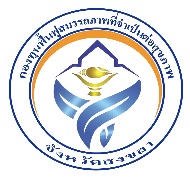 แบบคำขอให้มีการจัดสภาพแวดล้อมและที่อยู่อาศัยสำหรับคนพิการ  ผู้สูงอายุ  ผู้ป่วยที่อยู่ในระยะกึ่งเฉียบพลัน  
และผู้ที่มีภาวะพึ่งพิงประวัติบุคคล      1.ชื่อ (ด.ช./ด.ญ./นาย/นาง/นางสาว) .............................................. นามสกุล ............................................           เชื้อชาติ ..............................   สัญชาติ .....................................  ศาสนา ...................................................      2.เลขที่บัตรประชาชน ---- กรณีไม่มีเนื่องจาก.........................3.วัน/เดือน/ปีเกิด .................................................  อายุ ................ ปี เพศ  ชาย    หญิง4.สถานภาพ    โสด	 สมรสอยู่ด้วยกัน	 สมรสแยกกันอยู่	 หย่าร้าง		      ไม่สมรสแต่อยู่ด้วยกัน      หม้ายคู่สมรสเสียชีวิต    	 อื่นๆ.................. 5.ที่อยู่ตามทะเบียนบ้าน	     ชื่อสถานที่............................................................รหัสประจำบ้าน--	 บ้านเลขที่........................หมู่ที่..................ตรอก.....................ซอย..............................ถนน........................	 ตำบล/แขวง..............................อำเภอ/เขต......................จังหวัด......................รหัสไปรษณีย์...................	 เบอร์โทรศัพท์...................................เบอร์ต่อ...............................โทรสาร..................................................  6.ที่อยู่ปัจจุบัน      ที่อยู่ปัจจุบันเป็นที่อยู่เดียวกับที่อยู่ตามทะเบียน  จำนวนผู้อยู่อาศัย...............................คน	 (กรณีเป็นที่อยู่เดียวกับที่อยู่ตามทะเบียนบ้าน ให้ทำเครื่องหมาย / ใน  และข้ามไปกรอกข้อ 7 )	 ชื่อสถานที่/ชื่ออาคาร/ชื่อหมู่บ้าน.......................รหัสประจำบ้าน--	 บ้านเลขที่........................หมู่ที่..................ตรอก.....................ซอย..............................ถนน........................	 ตำบล/แขวง..............................อำเภอ/เขต.......................อบต.เทศบาล........................
	 จังหวัด...........................รหัสไปรษณีย์...................เบอร์โทรศัพท์...........................โทรสาร........................       7.สมาชิกในครอบครัว  ประกอบด้วย/8.ลักษณะ..........-2-	8.ลักษณะที่อยู่อาศัย  บ้านตนเอง อาศัยผู้อื่นอยู่ บ้านเช่า  อยู่กับผู้จ้าง  
			       ไม่มีที่อยู่หลักแหล่ง	   สภาพที่อยู่อาศัยปัจจุบัน........................................................................................................................................................................................................................................................................................................................................................................	9.ประเภทผู้ประสบภัยปัญหา      ผู้พิการ ประเภทความพิการ .............................	 จดทะเบียนคนพิการ เลขบัตรประจำตัวคนพิการ........................ ระดับความพิการ.................	 ไม่ได้จดทะเบียนคนพิการ      ผู้สูงอายุ       ผู้ป่วยที่อยู่ในระยะกึ่งเฉียบพลัน      ผู้ที่มีภาวะพึ่งพิง10.ระดับการศึกษา     ไม่ได้รับการศึกษา/ไม่จบชั้นประถมศึกษา      ประถมศึกษา 	     มัธยมศึกษา     มัธยมศึกษาตอนปลาย       ปวช./เทียบเท่า       ปวส./อนุปริญญา/เทียบเท่า     ปริญญาตรี       สูงกว่าปริญญาตรี        อื่นๆ(ระบุ)11.อาชีพ      ไม่มีอาชีพ/ว่างงาน   นักเรียน/นักศึกษา	 ค้าขาย/ธุรกิจส่วนตัว	 ภิกษุ/สามเณร/แม่ชี     เกษตรกร(ทำไร่/นา/สวน/เลี้ยงสัตว์/ประมง)	 รับจ้าง	 ข้าราชการ/พนักงานของรัฐ     พนักงานรัฐวิสาหกิจ	 พนักงานบริษัท	 อื่นๆ ระบุ ..........................................	12.รายได้เฉลี่ยต่อเดือน....................................บาท  ที่มาของรายได้      ด้วยตนเอง     ผู้อื่นให้	13.ชื่อที่สามารถติดตาอได้.....................................ความเกี่ยวข้อง.....................เบอร์โทรศัพท์....................	14.การได้รับความช่วยเหลือ/สวัสดิการ	     อุปกรณ์/เครื่องช่วย/ที่เคยได้รับ    1..............................................จาก....................................................จำนวน...................................ชิ้น    2..............................................จาก....................................................จำนวน...................................ชิ้น    3..............................................จาก....................................................จำนวน...................................ชิ้น15.สภาพปัญหาความเดือดร้อนที่พบ	สำหรับประเภทผู้ขอรับบริการ เลือกตอบได้ (ตอบได้มากกว่า 1 รายการ)	ไม่มีที่อยู่อาศัย  ไม่มีรายได้  รู้สึกด้อยกว่าผู้อื่น  ถูกรักเกียจเหยียดหยาม	ไม่มีเครื่องช่วยความพิการ  ครอบครั้วหรือผู้อุปการะมีฐานะยากจน	ไม่มีโอกาสได้เรียนหนังสือ  ไม่ได้รับการฝึกอาชีพ  ไม่มีเงินทุนประกอบอาชีพ	มีรายได้ไม่เพียงพอต่อการประกอบอาชีพ  ถูกทอดทิ้งไม่มีผู้อุปการะ  เงินไม่พอใช้จ่าย		/มีความลำบาก.......-3-		มีความลำบากเมื่อออกนอกบ้าน  ไม่ได้รับการรักษาพยาบาลหรือการฟื้นฟูสมรรถภาพ		ไม่ทราบวิธีการปฏิบัติตนหรือการปรับตัวที่เหมาะสม  ไม่มีผู้อุปการะไร้ที่พึ่ง		ไม่มีผู้ดูแลในตอนกลางวัน  ผู้ดูแลต้องออกไปทำงานนอกบ้าน  ไม่มีงานทำ		ไม่มีที่อยู่อาศัย/ที่ทำกิน  ที่อยู่อาศัยไม่มั่นคง  ช่วยเหลือตนเองไม่ได้ในชีวิตประจำวัน	16.ความต้องการซ่อมแซม/ปรับปรุง		     พื้นบ้าน/หลังคา/บันได	     ฝาบ้าน/ห้องนอน/ประตู/หน้าต่าง/ระบบไฟฟ้า(สวิตซ์ไฟฟ้า/ปลั๊กไฟ/สายไฟ)	     ห้องน้ำ/ห้องสุขา	     ระเบียง/ชานบ้าน	     อื่นๆ..................................................................................................................................................	การตรวจประเมินการปรับสภาพ	ตรวจประเมินวันที่.................................................................	ชื่อ – นามสกุลเจ้าหน้าที่......................................................ตำแหน่ง..........................................................	หน่วยงาน.....................................................................................................................................................				ลงชื่อ....................................................ผู้บันทึกข้อมูล (เจ้าหน้าที่รับผิดชอบงาน)				      (...................................................)ความเห็นของผู้ประเมิน (สิ่งที่ควรปรับสภาพที่อยู่อาศัยตามสภาพคนพิการ  ผู้สูงอายุ  ผู้ป่วยที่อยู่ในระยะกึ่งเฉียบพลัน  และผู้ที่มีภาวะพึ่งพิง)...................................................................................................................................................................................................................................................................................................................................................................		ลงชื่อ....................................................ผู้ประเมิน (นักกายภาพบำบัดประจำ รพ.สต./โรงพยาบาล)		     (...................................................)		ลงชื่อ....................................................ผู้ประเมิน (เจ้าหน้าที่ รพ.สต./โรงพยาบาล)		      (...................................................)ที่ชื่อ-สกุลอายุเกี่ยวข้องเป็นอาชีพรายได้(บ/ด)หมายเหตุ